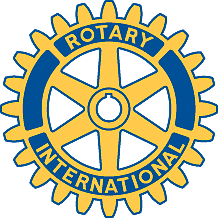 Rotary Club of Carleton Place and Mississippi Mills       Meeting of November 3rd, 2014Nine members were present for this evening, and Robert chaired the meeting as Brian was away.The Rose Sale is on for November 13th. Louise has arranged for NDHS to ask students if they want to help assemble boxes, on the afternoon/evening of November 10th (Monday). No replies as yet. If no students volunteer, we will arrange a time to do the job ourselves, possibly on Wednesday 12th.Total sales still under 200; please make a final attempt to sell more. Mike will try at Home Depot, Staples, Rona and The Brick.Wreaths for November 11th at Carleton Place and Almonte have been paid for. They will be presented anyway; we did not have any volunteers so far to do the presentation.We have found another supplier for replacement trail signs, and the cost will be about $500. This expenditure was approved.The highway cleanup was completed last Saturday – thanks to all who turned out in the cold wind.The New Generations committee met with the CPHS and NDHS principals, and will present a report and proposal at the next meeting. We approved $460 for a RYLA student next year, and must put down a deposit of $100, which is refundable if we have to cancel.There will be a club outing to the Rideau Carleton Raceway in the spring. There are a number of fund-raising ideas under consideration, such as a 50/50 draw for everyone at the racetrack, with half the proceeds to the club and half to the racetrack.Alan will email members about a play called “The Dirt on Tait McKenzie”, to be held at the Almonte Town Hall, and in which he is a player.